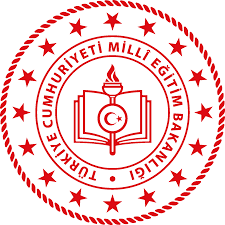 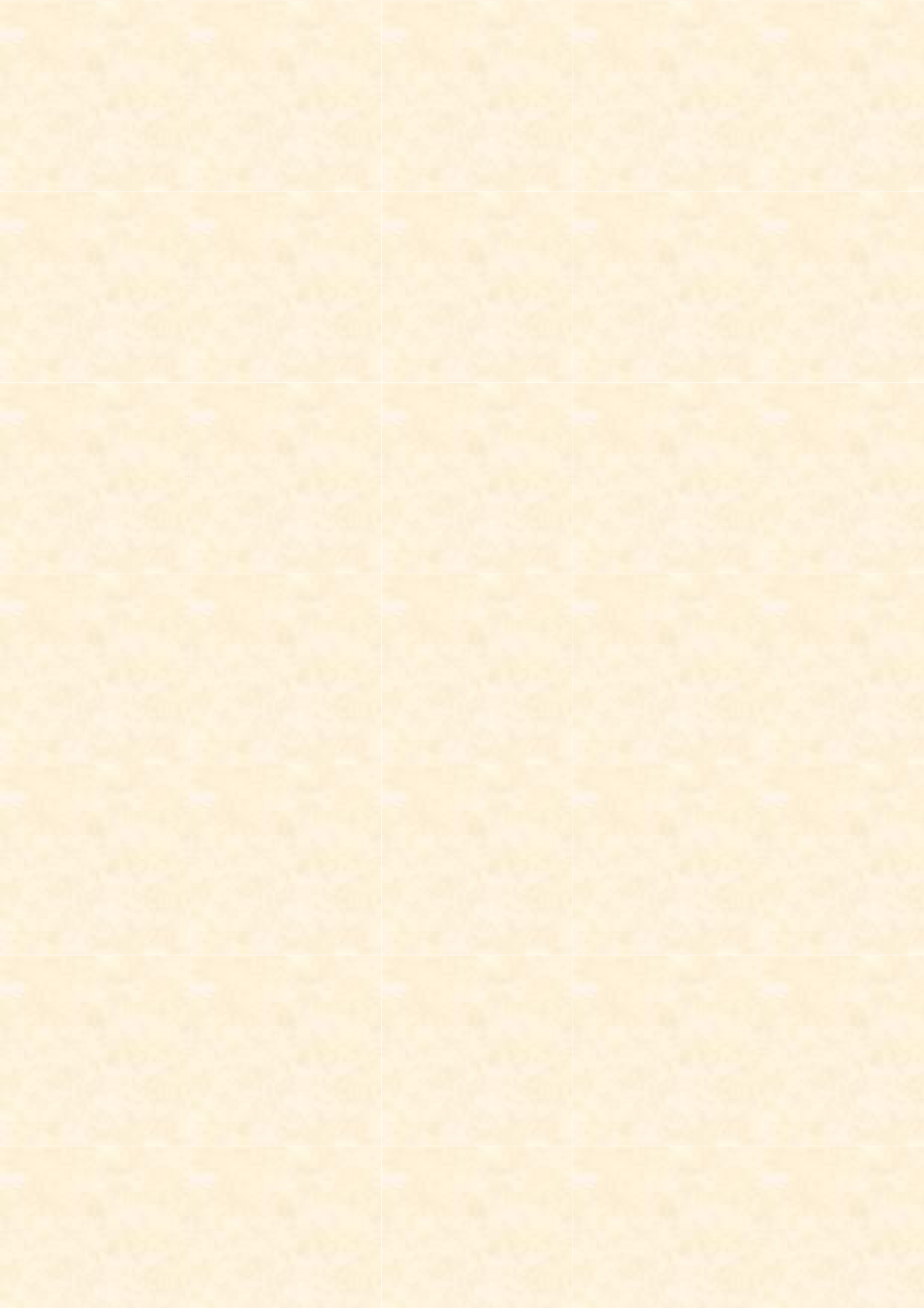 T.C.İSTANBUL VALİLİĞİİL MİLLİ EĞİTİM MÜDÜRLÜĞÜİSTANBULİNCİ ANAOKULU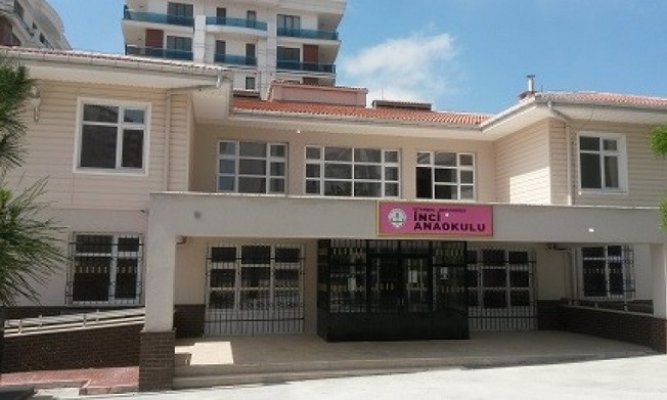 2020-2021 EĞİTİM ÖĞRETİM YILIBRİFİNG DOSYASI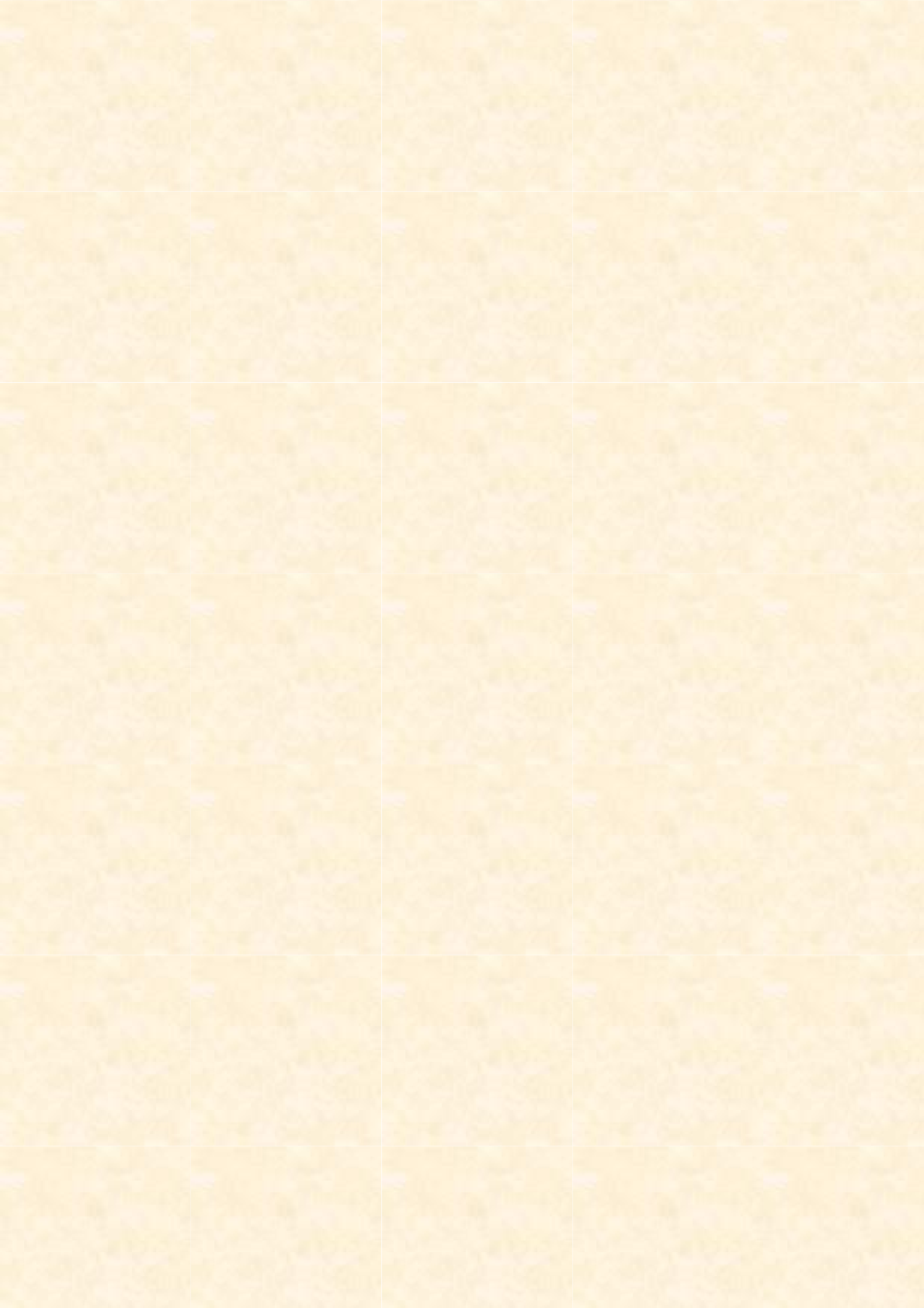 1.BÖLÜMOKULA İLİŞKİN GENEL BİLGİLER2VİZYONUMUZÇocukların gelişim özelliklerine göre Okul ÖncesiEğitimdeUluslararası standartlar çerçevesinde her yıl yenilenerek ve gelişerek okulumuzu en üst seviyelerde geleceğe taşımakMİSYONUMUZGeleceğe umutla bakabilen, yaratıcı, kişiliği sevgi ile yoğrulmuş, Atatürk ilkelerine bağlı, analiz ve sentez yapabilen, bilinçli, umutlu ve güzel ahlaklı çocuklar yetiştirebilmek için okul öncesi eğitim programımızın ışığı doğrultusunda eğitim vermek, alanında uzman kişilerin hazırlayıp sunduğu eğitim seminerleri ve drama çalışmaları ile çocuklarımızın gelişim alanlarını desteklemekOkul öncesi eğitimde; topluma örnek bir kurum olarak geleceğimizin güvencesi olan çocuklarımız ve onları bize emanet eden ebeveynler adına kaliteli hizmet vermek3TÜRK MİLLİ EĞİTİMİN AMAÇLARI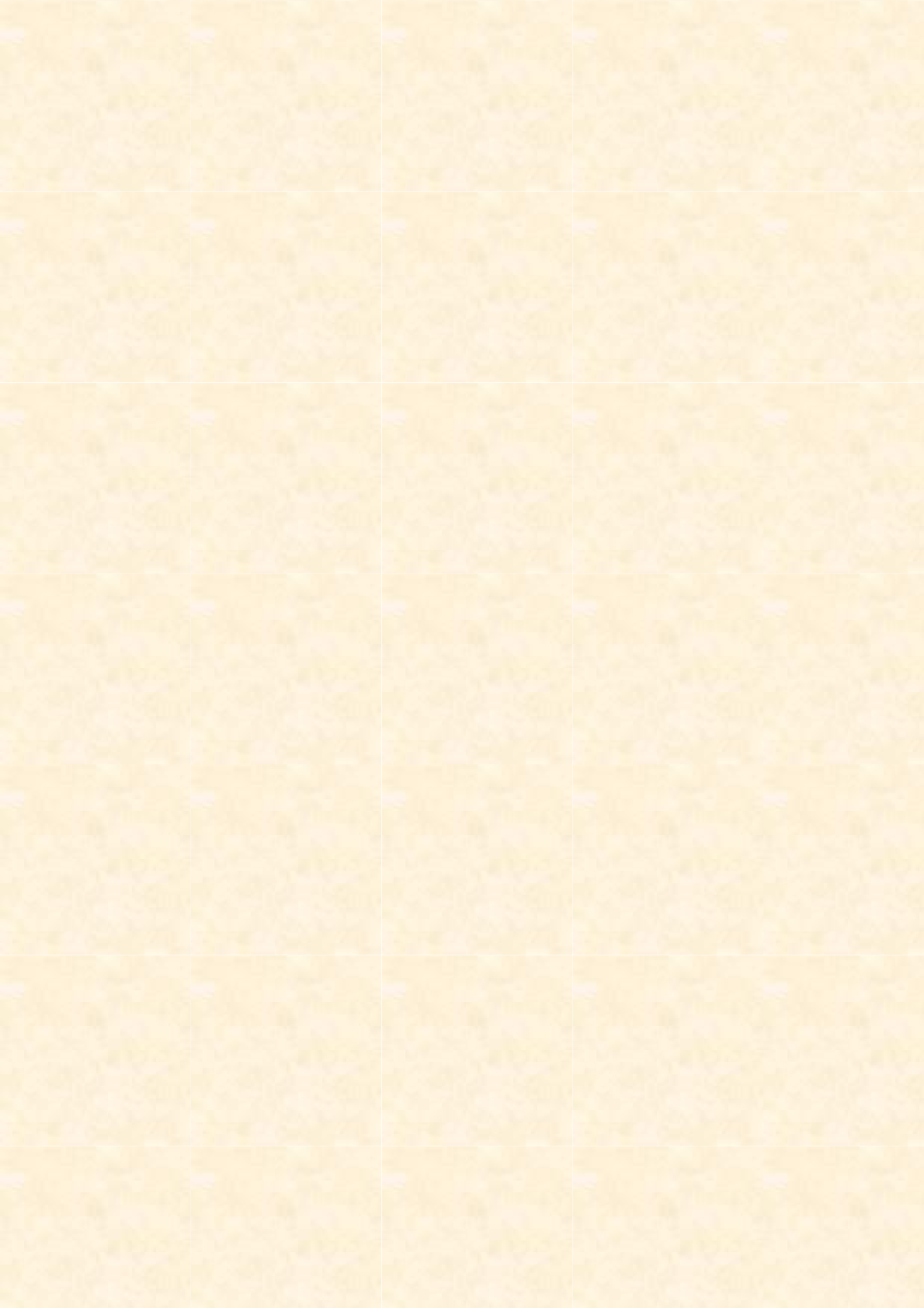 GENELAMAÇLARITürk Milli Eğitiminin genel amacı, Türk Milletinin bütün fertlerini,Atatürk İnkılâp ve İlkelerine ve Anayasada ifadesini bulan Atatürk Milliyetçiliğine bağlı; Türk Milletinin milli, ahlaki, insani, manevi ve kültürel değerlerini benimseyen, koruyan ve geliştiren; ailesini, vatanını, milletini seven ve daima yüceltmeye çalışan, insan haklarına ve Anayasanın başlangıcındaki temel ilkelere dayanan demokratik, laik ve sosyal bir Hukuk Devleti olan  Türkiye Cumhuriyetine karşı görev ve sorumluluklarını bilen ve  bunları davranış haline getirmiş yurttaşlar olarakyetiştirmekBeden, zihin, ahlak, ruh ve duygu bakımlarından dengeli ve sağlıklı şekilde gelişmiş bir kişiliğe ve karaktere, hür ve bilimsel düşünme gücüne, geniş bir dünya görüşüne sahip, insan haklarına saygılı, kişilik  ve  teşebbüse  değer  veren, topluma karşı sorumluluk duyan; yapıcı, yaratıcı ve verimli kişiler olarak yetiştirmekİlgi, istidat ve kabiliyetlerini geliştirerek gerekli bilgi, beceri, davranışlar ve birlikte iş görme alışkanlığı kazandırmak suretiyle hayata hazırlamak  ve onların, kendilerini mutlu kılacak ve  toplumun  mutluluğuna  katkıda bulunacak bir meslek sahibi olmalarınısağlamakBöylece bir yandan Türk vatandaşlarının ve Türk toplumunun refah ve mutluluğunu artırmak; öte yandan milli birlik ve bütünlük içinde  iktisadi, sosyal ve kültürel kalkınmayı desteklemek ve hızlandırmak ve nihayet Türk Milletiniçağdaşuygarlığınyapıcı,yaratıcı,seçkinbirortağıyapmaktır.II – ÖZEL AMAÇLARITürk eğitim ve öğretim sistemi, bu genel amaçları gerçekleştirecek şekilde düzenlenir ve çeşitli derece ve türdeki eğitim kurumlarının özel amaçları, genel amaçlara ve aşağıda sıralanan temel ilkelere uygun olarak tespit edilir.4TÜRK MİLLİ EĞİTİMİN TEMEL İLKELERİ– Genellik veEşitlik:Eğitim kurumları dil, ırk, cinsiyet ve din ayırımı gözetilmeksizin herkese  açıktır.Eğitimdehiçbirkişiye,aileye,zümreyeveyasınıfaimtiyaztanınamaz.– Ferdin ve Toplumunİhtiyaçları:Milli eğitim hizmeti, Türk vatandaşlarının istek ve kabiliyetleri ile Türk toplumunun ihtiyaçlarına göre düzenlenir.–Yöneltme:Fertler, eğitimleri süresince, ilgi, istidat ve kabiliyetleri ölçüsünde ve doğrultusunda çeşitli programlara veya okullara yöneltilerek yetiştirilirler.– EğitimHakkı:İlköğretim görmek her Türk vatandaşının hakkıdır. İlköğretim kurumlarından sonraki eğitim kurumlarındanvatandaşlar ilgi, istidatvekabiliyetleri ölçüsünde yararlanırlar.– Fırsat ve İmkânEşitliği:Eğitimde kadın, erkek herkese fırsat ve imkan eşitliği sağlanır.Maddi imkânlardan yoksun başarılı öğrencilerin en yüksek eğitim kademelerine kadar öğrenim görmelerini sağlamak amacıyla parasız yatılılık, burs, kredi ve başka yollarla gerekli yardımlar yapılır.Özel eğitime ve korunmaya muhtaç çocukları yetiştirmek için özel tedbirler alınır.–Süreklilik:Fertlerin genel ve mesleki eğitimlerinin hayat boyunca devam etmesi esastır.–Atatürk İnkılâp ve İlkeleri ve Atatürk Milliyetçiliği:Eğitim sistemimizin her derece ve türü ile ilgili ders programlarının hazırlanıp uygulanmasında ve her türlü eğitim faaliyetlerinde Atatürk İnkılâp ve İlkeleri ve Anayasada ifadesini bulmuş olan Atatürk milliyetçiliği temel olarak alınır. Milli ahlak ve milli kültürün bozulup yozlaşmadan kendimize has şekli ile evrensel kültür içinde korunup geliştirilmesine ve öğretilmesine önemverilir.Milli birlik ve bütünlüğün temel unsurlarından biri olarak Türk dilinin, eğitimin her kademesinde, özellikleri bozulmadan ve aşırılığa kaçılmadan öğretilmesine önem verilir; çağdaş eğitim ve bilim dili halinde zenginleşmesine çalışılır ve bu maksatla Atatürk Kültür, Dil ve Tarih Yüksek Kurumu ile işbirliği yapılarak Mili Eğitim Bakanlığınca gereken tedbirler alınır.–DemokrasiEğitimi:Güçlü ve istikrarlı, hür ve demokratik bir toplum düzeninin gerçekleşmesi ve devamı için yurttaşların sahip olmaları gereken  demokrasi  bilincinin,  yurt  yönetimine ait bilgi, anlayış ve davranışlarla sorumluluk duygusunun ve manevi değerlere saygının, her türlü eğitim çalışmalarında öğrencilere kazandırılıp geliştirilmesine çalışılır; ancak, eğitim kurumlarında Anayasada ifadesini bulan Atatürk Milliyetçiliğine aykırı siyasi ve ideolojik telkinler yapılmasına ve bu nitelikteki günlüksiyasiolayvetartışmalarakarışılmasınahiçbirşekildemeydanverilmez.5–Laiklik:Türk milli eğitiminde laiklik esastır. Din kültürü ve ahlak öğretimi ilköğretim okulları ile lise ve dengi okullarda okutulan zorunlu dersler arasında yer alır.–Bilimsellik:Her derece ve türdeki ders programları ve eğitim metotlarıyla ders araç ve gereçleri, bilimsel ve teknolojik esaslara ve yeniliklere, çevre ve ülke ihtiyaçlarına göre sürekli olarak geliştirilir.Eğitimde verimliliğin artırılması ve sürekli olarak gelişme ve yenileşmenin sağlanması bilimsel araştırma ve değerlendirmelere dayalı olarak yapılır.Bilgi ve teknoloji üretmek ve kültürümüzü geliştirmekle görevli eğitim kurumları gereğince donatılıp güçlendirilir; bu yöndeki çalışmalar maddi ve manevi bakımından teşvik edilir ve desteklenir.–Planlılık:Milli eğitimin gelişmesi iktisadi, sosyal ve kültürel kalkınma hedeflerine uygun olarak eğitim - insan gücü - istihdam ilişkileri dikkate alınmak suretiyle, sanayileşme  ve tarımda modernleşmede gerekli teknolojik gelişmeyi sağlayacak mesleki ve teknik eğitime ağırlık verecek biçimde planlanır vegerçekleştirilir.Eğitim kurumlarının yer, personel, bina, tesis ve ekleri, donatım, araç,  gereç ve kapasiteleri ile ilgili standartlar önceden tespit edilir ve kurumların bu standartlara göreoptimalbüyüklüktekurulmasıveverimliolarakişletilmesisağlanır.– KarmaEğitim:Okullarda kız ve erkek karma eğitim yapılması esastır. Ancak eğitimin türüne, imkân ve zorunluluklara göre bazı okullar  yalnızca  kız  veya  yalnızca  erkek öğrencilere ayrılabilir.-EğitimKampüsleriveOkulİleAileninİşbirliği:Aynı alan içinde birden fazla örgün ve/veya yaygın eğitim kurumunun	bir arada bulunması	halinde	eğitim kampüsü kurulabilir.– Her YerdeEğitim:Milli eğitimin amaçları yalnız resmi ve özel eğitim kurumlarında değil, aynı zamanda evde, çevrede, işyerlerinde, her yerde ve her fırsatta gerçekleştirilmeye çalışılır.6Resmi, özel ve gönüllü her kuruluşun eğitimle ilgili faaliyetleri, Milli Eğitim amaçlarına uygunluğu bakımından Milli Eğitim Bakanlığının denetimine tabidir.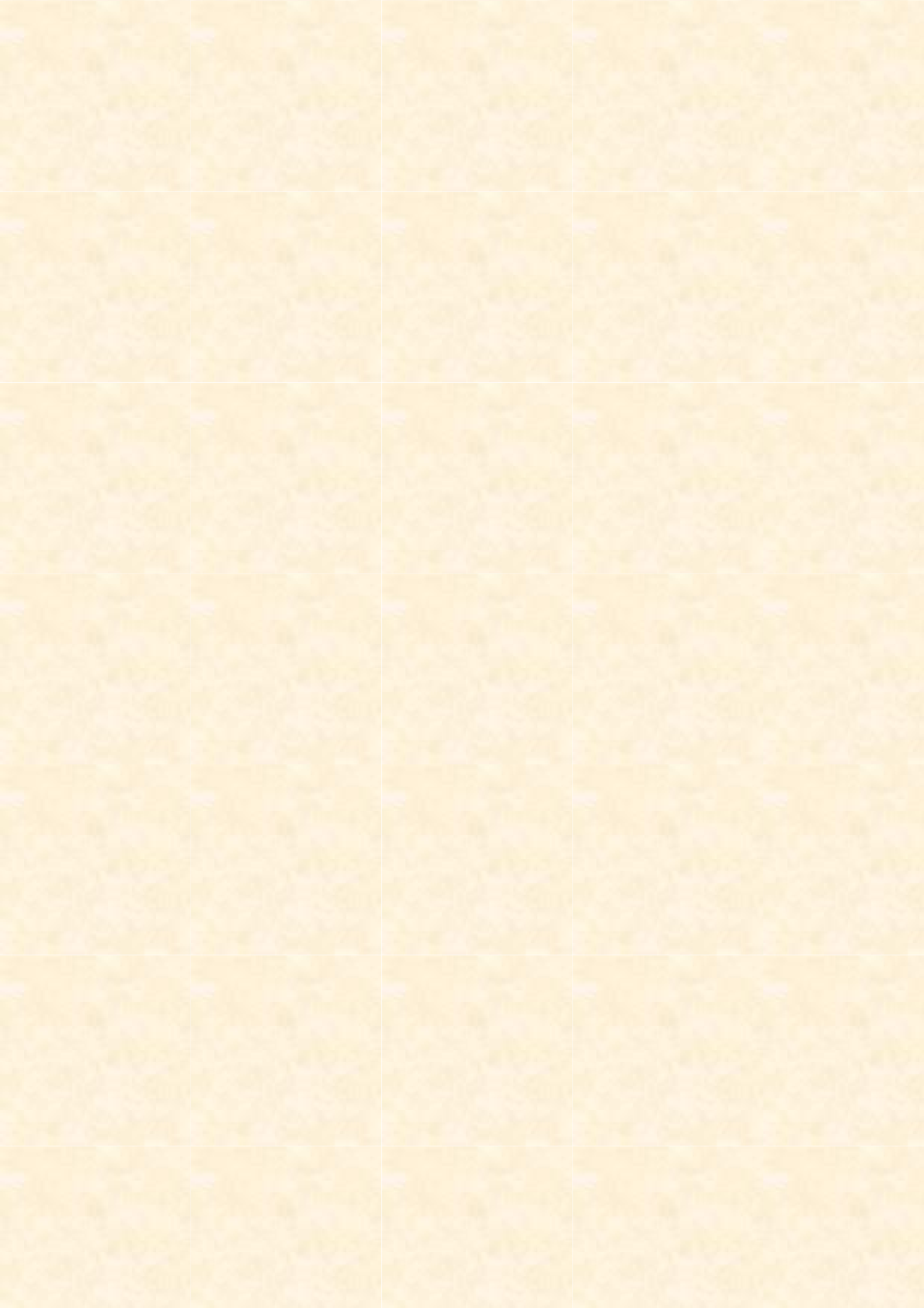 OKUL ÖNCESİ EĞİTİMİNİN AMAÇLARIOkul öncesi eğitiminin amaç ve görevleri, millî eğitimin genel amaçlarına ve temel ilkelerine uygun olarak; Çocukların beden, zihin ve duygu gelişimini ve  iyi  alışkanlıklar kazanmasını sağlamak, Onları ilkokula hazırlamak, şartları elverişsiz çevrelerden ve ailelerden gelen çocuklar için ortak bir yetiştirme ortamı yaratmak, çocukların Türkçeyi doğru ve güzel konuşmalarınısağlamaktır.OKUL ÖNCESİ EĞİTİMİNİN TEMEL İLKELERİOkul öncesi  dönem,  yaşamın  temelidir.   Bu   dönemde   öğrenme   hızı   çok yüksektir. Her yaş grubunun genel gelişim özellikleri o yaş grubundaki tüm çocuklar için ortaktır; ancak her çocuğun kendine özgü olduğu da unutulmamalıdır. Okul  öncesi eğitimi bazı temel ilkelere dayanmaktadır. Bu ilkeler şunlardır:Okul  öncesi eğitimi çocuğun gereksinimlerine vebireysel farklılıklarına uygun olmalıdır.Okul öncesi eğitimi çocuğun motor, sosyal ve duygusal, dil ve bilişsel gelişimini desteklemeli, öz bakım becerilerini kazandırmalı ve onu ilkokulahazırlamalıdır.Okul öncesi eğitimi kurumlarında çocuklarıngereksinimlerinikarşılamak amacıyla demokratik eğitim anlayışına uygun öğrenme ortamları hazırlanmalıdır. Etkinlikler düzenlenirken çocukların ilgi ve gereksinimlerinin yanı sıra çevrenin ve okulun olanakları da göz önünde bulundurulmalıdır.Eğitim sürecinde çocuğun bildiklerinden başlanmalı vedeneyereköğrenmesine olanak tanınmalıdır.Çocukların   Türkçeyi   doğru   ve    güzel    konuşmalarına    gereken  önemverilmelidir.Okul öncesi dönemde verilen eğitim ile çocukların sevgi,saygı,iş birliği, sorumluluk, hoşgörü, yardımlaşma, dayanışma ve paylaşma gibi duygu ve davranışları geliştirilmelidir. Eğitim, çocuğun kendine saygı ve güven duymasını sağlamalı; ona öz denetim kazandırmalıdır.Oyunbuyaşgrubundakiçocuklariçinenuygunöğrenmeyöntemidir.Bütün etkinlikler oyun temelli düzenlenmelidir.Çocuklarla      iletişimde,	onların      kişiliğini	zedeleyici	şekilde davranılmamalı, baskı ve kısıtlamalara yerverilmemelidir.Çocukların       bağımsızdavranışlar	geliştirmesi	desteklenmeli,yardıma gereksinim duyduklarında yetişkin desteği, rehberliği ve yetişkinin güven verici yakınlığı sağlanmalıdır.Çocuklarınkendilerininvebaşkalarınınduygularınıfarketmesidesteklenmelidir.Çocukların hayal güçleri, yaratıcı ve eleştirel düşünme becerileri, iletişim kurma ve duygularını anlatabilme davranışlarıgeliştirilmelidir.Programlar	hazırlanırken	aile	ve	içinde	bulunulan	çevreninözellikleri dikkate alınmalıdır.Eğitim sürecine çocuğun ve ailenin etkinkatılımı sağlanmalıdır.Okul	öncesi	eğitimin	süreçleriyle	rehberlik	hizmetleri bütünleştirilmelidir.Çocuğungelişimiveokulöncesieğitimiprogramıdüzenliolarakdeğerlendirilmelidir.Değerlendirme	sonuçları	çocukların,	öğretmenin	ve	programın geliştirilmesi amacıyla etkin olarakkullanılmalıdır.7BÖLÜMOKULUN/KURUMUN TARİHÇESİOkulumuz 2013-2014 Eğitim Öğretim Yılında İl Özel İdaresince yapılıp Temel Eğitim Genel Müdürlüğüne devredilerek açılmıştır. Okulumuz tamamen okulöncesi çocuklara yönelik yapılmıştır ve hala hizmet vermektedir. 2013 yılında 120 öğrenci ile   faaliyete başlamış olup 2020-2021 yılında  180 öğrenci ile öğretime devam etmektedir. Halen okulumuzda 1 müdür, 1 müdür yardımcısı, 8 öğretmen,1 rehber öğretmen ve 1 aşçı 4 yardımcı hizmetli görev yapmaktadır.                                                                                 8OKULUN ÖZELLİKLERİOkulumuzun Bina DurumuOkulumuz 1 binadan oluşmakta olup 2 katlıdır. Bina 2013 yılı Eylül ayında hizmete açılmıştır. Binanın toplam yüzölçümü 1280 m2 dir.Yapı betonarme yapıdadır. Su şebekeden gelmekte olup ayrıca arıtma sistemimiz, su depomuz ve  su kanalizasyonu mevcuttur. Okulumuz merkezi ısıtmalı kalorifer sistemi ile ısınmaktadır.İdare ve Diğer OdalarBodrum katta 1 kalorifer odası,1 elektrik pabo odası,1 su deposu odası bulunmaktadır. Giriş katta; Giriş Holü, 1 sınıf, 1 rehberlik servisi odası 1 memur odası, Yemekhane, Bulaşıkhane, Öğretmen ve Öğrenci Tuvaletleri ve Lavabolar bulunmaktadır. 1. Katta; Giriş Holü, Müdür ve Müdür Yardımcısı Odası,            3 adet Sınıf, Öğrenci tuvaletleri bulunmaktadır.OKUL BAHÇESİ: Okul bahçesi 902 m2 den oluşmaktadır. Çeşitli ağaç ve çiçekler mevcuttur.Bahçenin bakımı personel tarafından düzenli olarak yapılmaktadır.Bahçede ; 1 Oyun Parkı, Satranç Takımı, Atlı Karınca, temel beceri çizgileri-şekilleri mevcuttur.9BÖLÜMOKUL BİNA DURUMU10OKUL FİZİKİ DONANIM DURUMU11124.BÖLÜMOKUL/KURUM YÖNETİCİ DURUMU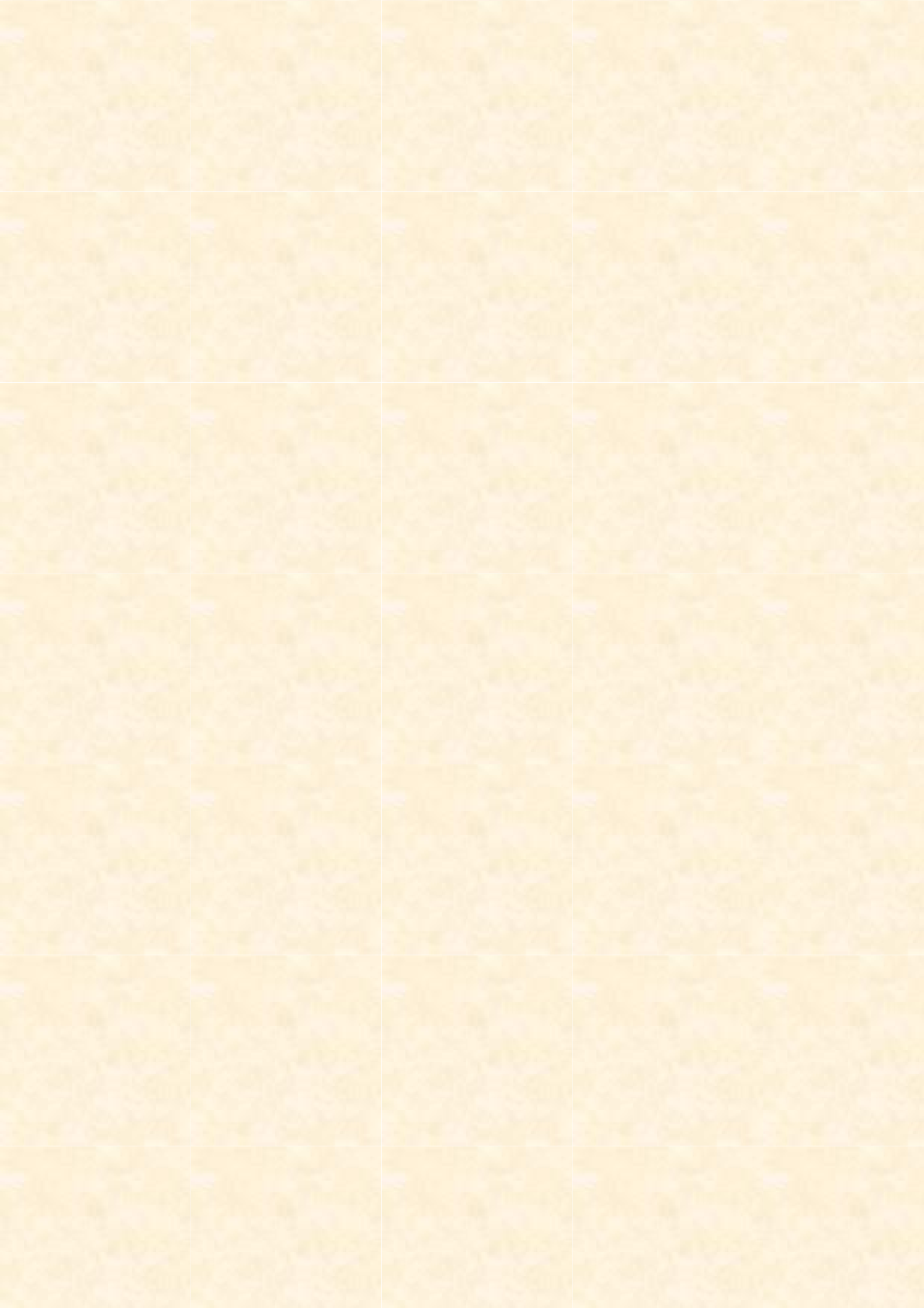 OKUL ÖĞRETMEN DURUMUOKUL PERSONEL DURUMU13EĞİTİM ETKİNLİKLERİ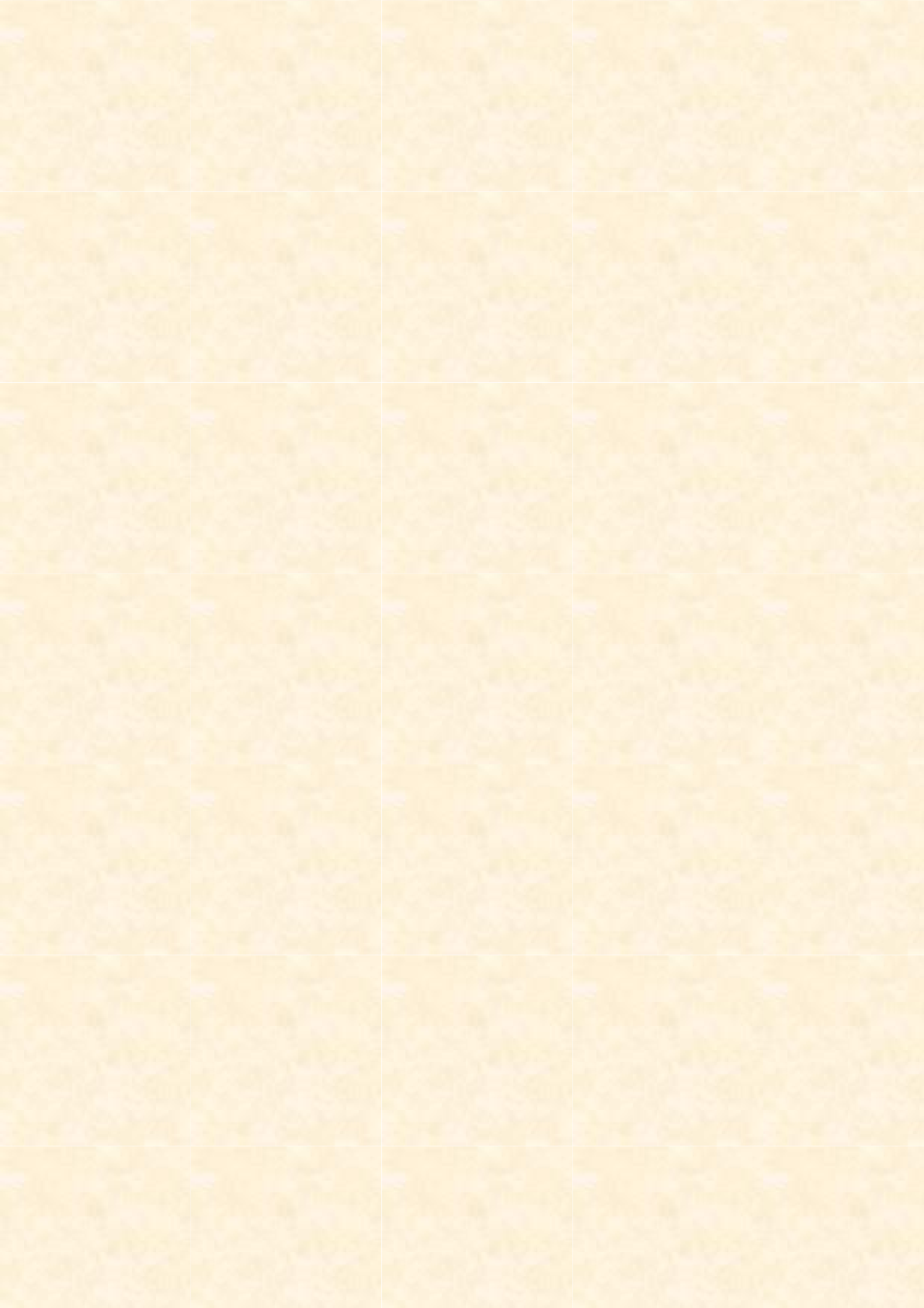 SERBEST ZAMAN ETKİNLİKLERİSerbest zaman etkinlikleri ilgi köşelerinde oyun ve sanat etkinliklerinden oluşmaktadır.Okul öncesi eğitim kurumlarında ilgi köşeleri evcilik, fen ve matematik, sanat, resimli kitap, blok, müzik, kukla, eğitici oyuncak köşeleri ile amaçlar ve kazanımlar doğrultusunda düzenlenen geçici ilgi köşelerini içermektedir.Serbest zaman içinde sanat etkinlikleri de yapılmaktadır. Bu etkinlikler yoğurma maddeleri, kağıt çalışmaları, boya çalışmaları  ve  kolaj gibi çalışmalardanoluşmaktadır.TÜRKÇETürkçe etkinlikleri içinde tekerlemeler, parmak oyunları, şiir, bilmece, sohbet, hikaye anlatma teknikleri (projeksiyon, kukla, slayt, şimşek kart, pazen tahta, film şeridi), okuma, öykü anlatma, taklit oyunları, pandomim, dramatizasyon, öykü tamamlama etkinlikleri  vb.  yer almaktadır. Türkçe etkinlikleri sırasında çocukların Türkçeyi doğru   ve güzel konuşmalarının sağlanmasının yanı sıra sözcük dağarcıklarının geliştirilmesi üzerinde de önemledurulmaktadır.OYUN VE HAREKETÖğretmen ya da çocuklar tarafından yapılandırılmış, kuralları olan ve grupça oynanan etkinliklerdir. Okul öncesi çocuğunun temel gereksinimlerinden biri de harekettir. Çocukların hareket gereksinimleri oyun etkinlikleri sırasında doğal olarak karşılanmaktadır. Ancak, programda yer alan psikomotor alandaki amaçlara ulaşmak için özellikle planlanmış beden eğitimi çalışmalarının (hareket gelişimi) yapılmasına  da  önem verilmektedir.     Bu    çalışmalarbeden	koordinasyonu, denge, hız, güç vb. etkinlikleriiçermektedir.14MÜZİK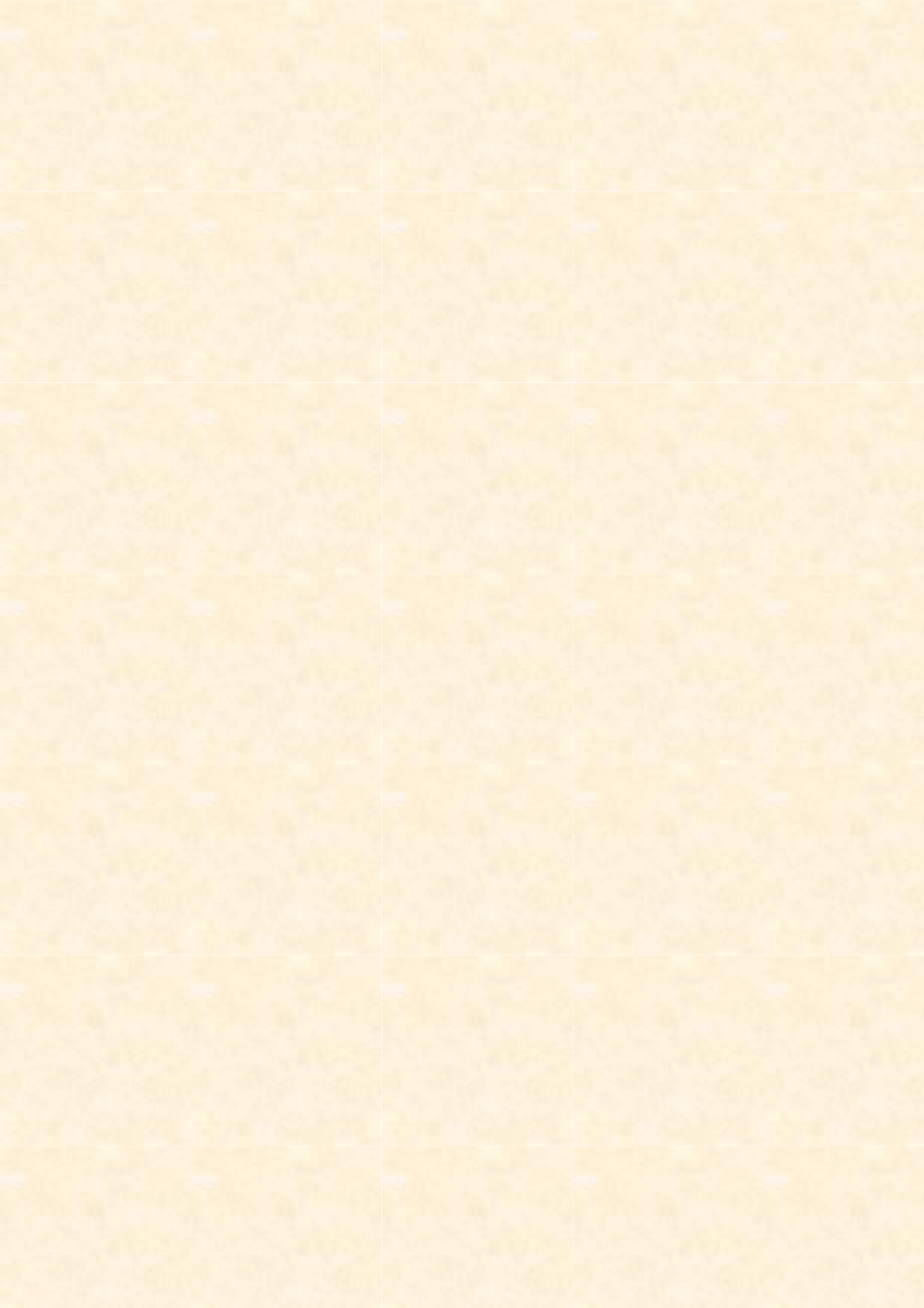 Müzik etkinlikleri günlük planda yer alan diğer etkinlikler sırasında da kullanılabilen etkinliklerdir. Ses dinleme ve ayırt etme çalışmaları, şarkı söyleme, ritim çalışmaları, yaratıcı hareket ve dans, müzik eşliğinde hareket, müzikli öykü oluşturma ve çeşitli işitsel algı etkinliklerini içermektedir.FEN VE MATEMATİKÇocukları gözlem yapmaya, araştırma, inceleme ve keşfetmeye yönelten etkinliklerdir.Buetkinlikler;Deneyler,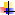 Araçları tanıma vekullanma,Çeşitli çalışma yöntem vetekniklerini kullanma,Keşifler,icatlar,Mutfakçalışmaları,Doğa gezileri ve yürüyüşleri,piknikler,kamplar,Koleksiyonlar,İlgili bilim alanlarındaki kaynak kişileri konuk olarakçağırma,Başvuru	kitaplarını,	diğer	kitapları	ve	dergileri inceleme,Fotoğraf çekme, fotoğrafinceleme,Belgesel vb.izlemegibi çalışmalardan oluşmaktadır.15OKUMA-YAZMAYA HAZIRLIK ÇALIŞMALARI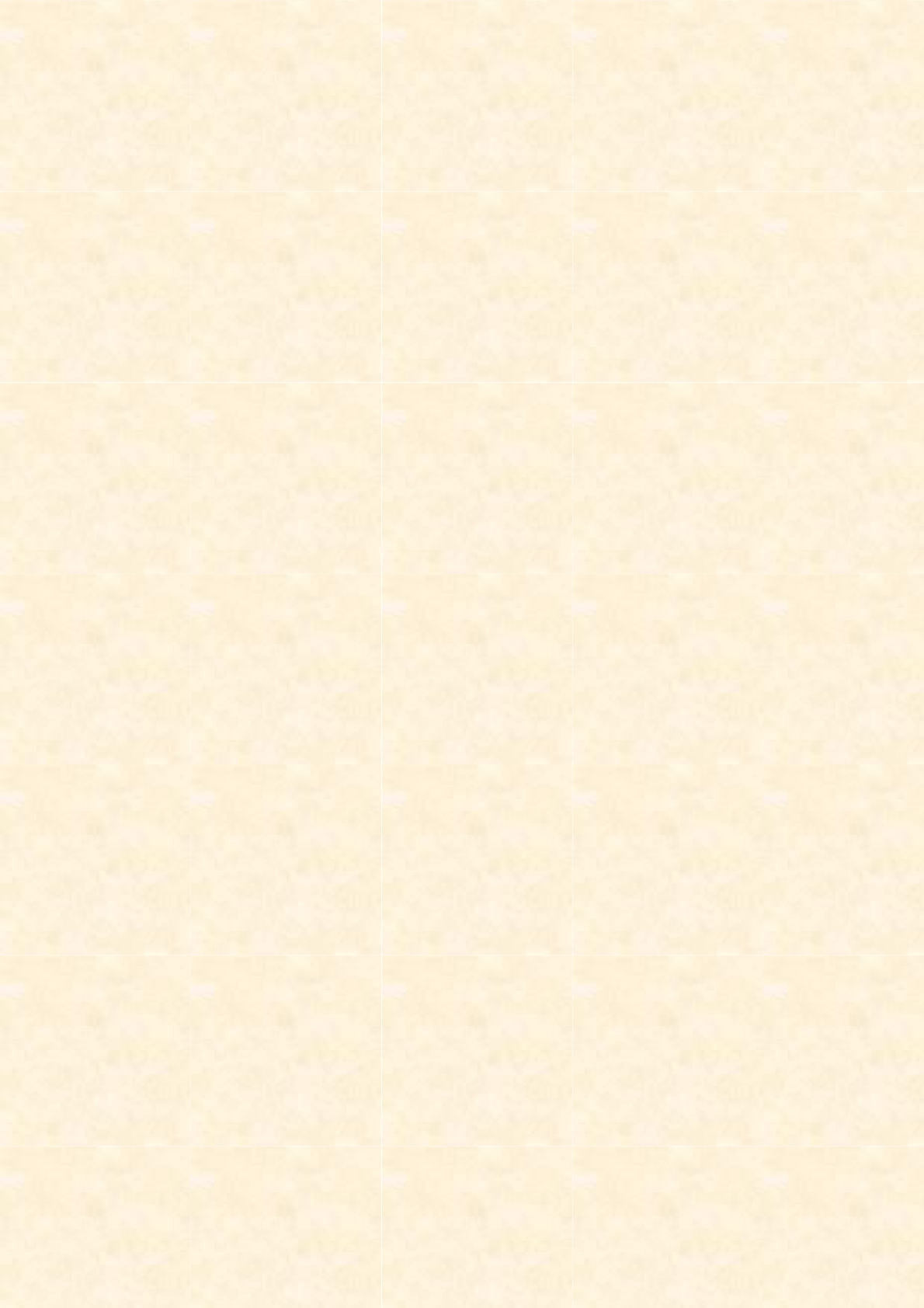 Okuma-yazmaya hazırlık çalışmaları çocukların ilköğretime geçişini kolaylaştırmak, hazır bulunuşluk düzeylerini artırmak amacıyla yapılan etkinlikleri içermekte, asla okuma ya da yazma öğretmek amacını taşımamaktadır.. Aşağıda verilen çalışmalarilköğretime hazırlık çalışmalarının bir bölümünüoluşturmaktadır.Görsel Algılama ÇalışmalarıEl-gözkoordinasyonuŞekil-zeminayrımıŞekilsabitliğiMekândakonumMekânsalilişkilerİşitsel Algı ÇalışmalarıDinlemeKonuşmaSesleri ayırtetmeSeslerle nesneleri ya da nesne resimlerinieşleştirme.Dikkat ve Bellek ÇalışmalarıTemelkavramçalışmalarıProblem çözmeçalışmalarıEl becerisi çalışmaları(Çizme, boyama, kesme, katlama, yoğurma, yapıştırma vb.)Güven ve bağımsız davranış geliştirmeçalışmaları16ALAN GEZİLERİ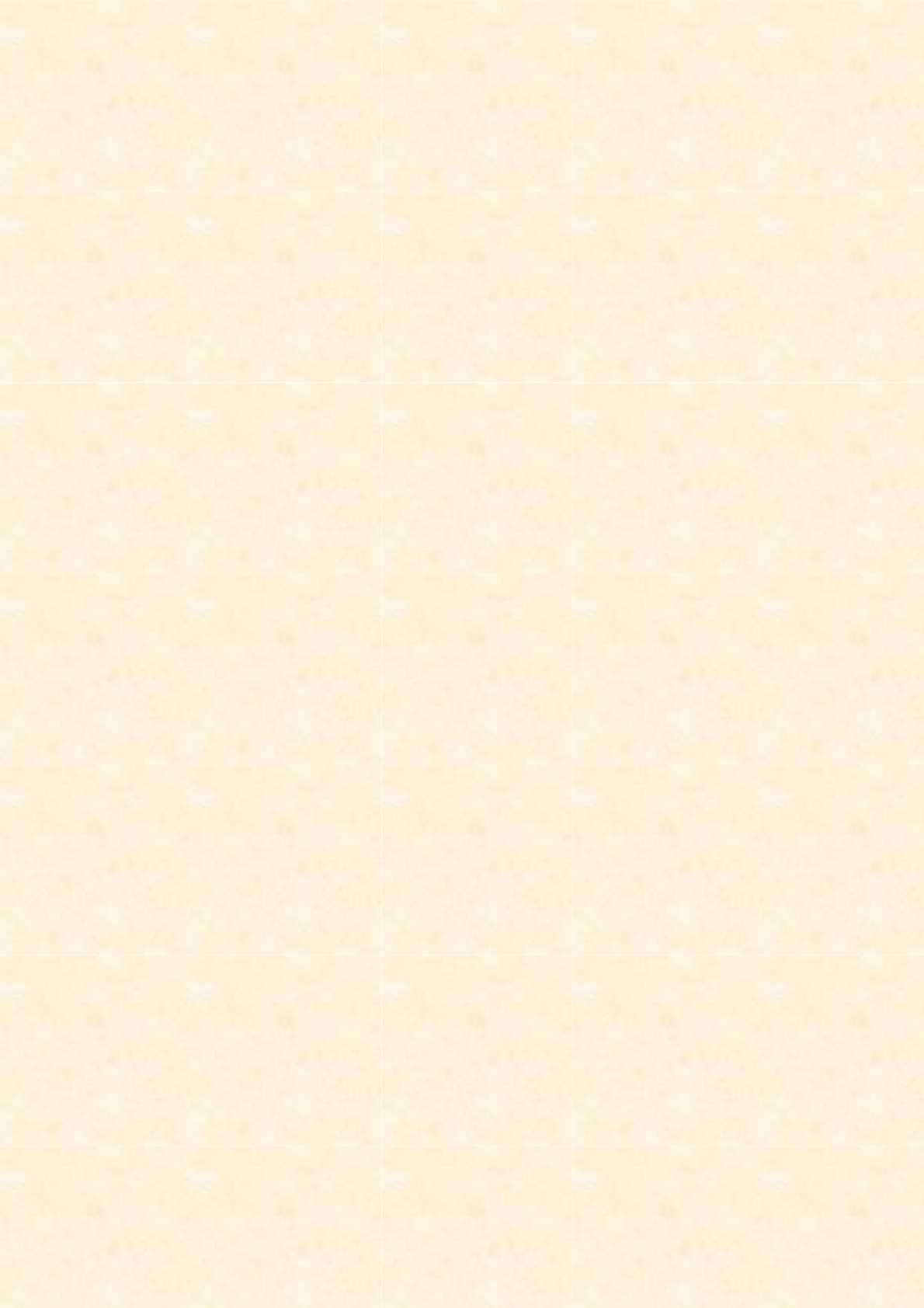 Çocukların ilgisini çekecek, yöresel, kültürel, meslekî ve güncel önem taşıyan her mekân çocuk için doğal öğrenme alanıdır. Bu alanlar; içinde bulunulan yörenin tarihî bir binası, müzesi, bir ressamın sanat atölyesi, matbaa, fabrika vb. olabilir.Çocukların araştırma yapma, problem çözme ve olayı yerinde gözlemleme yolu ile doğrudan öğrenme gereksinimlerini karşılamak amacıyla çeşitli çevre gezileri yapılmaktadır.SANATSanat çalışmaları gün içinde çeşitli formlarda çocuklar için etkili bir öğrenme fırsatı olarak da kullanılmaktadır. Sanat çalışmalarından eğitim programındaki amaç ve kazanımlara ulaşmada teknik olarak da yararlanılmaktadır. Çok sayıda sanatsal teknik kullanılarak yapılabilecek çalışmalar vardır. Bu çalışmaların günlük plan içinde yer alması desteklenir.Sanat çalışmaları yalnızca serbest zamanda yapılan etkinlikler değildir. Bazen tek başına bir sanat çalışması yapılabildiği gibi bazen de diğer etkinliklerin tamamlayıcısı olarak yapılmaktadır.17OKULUMUZ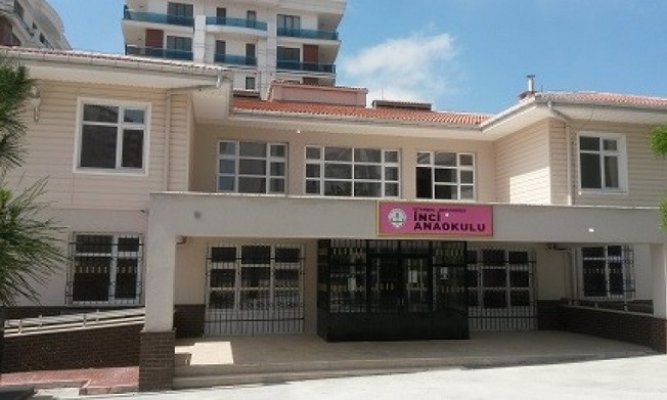 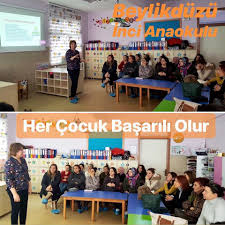 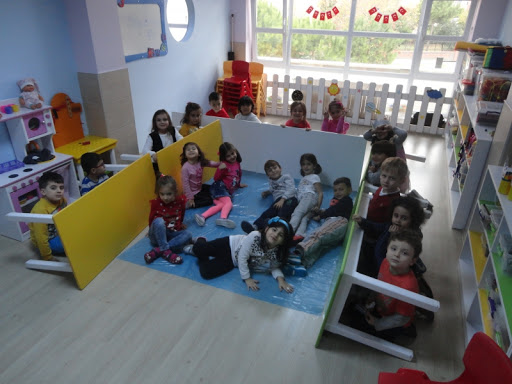 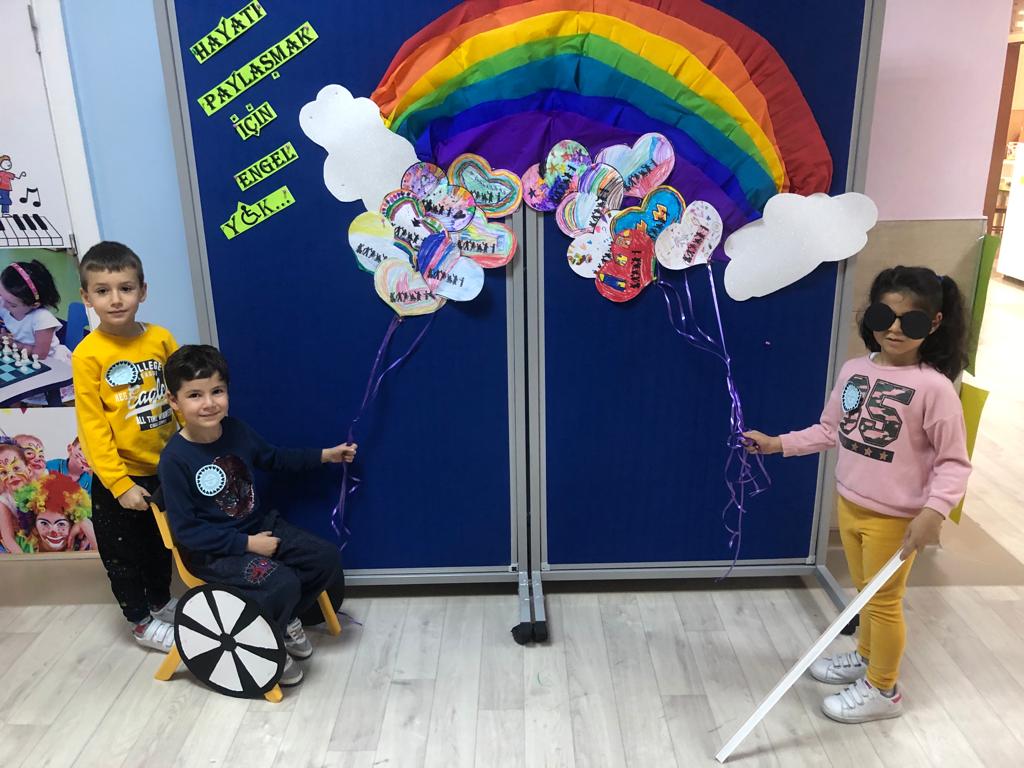 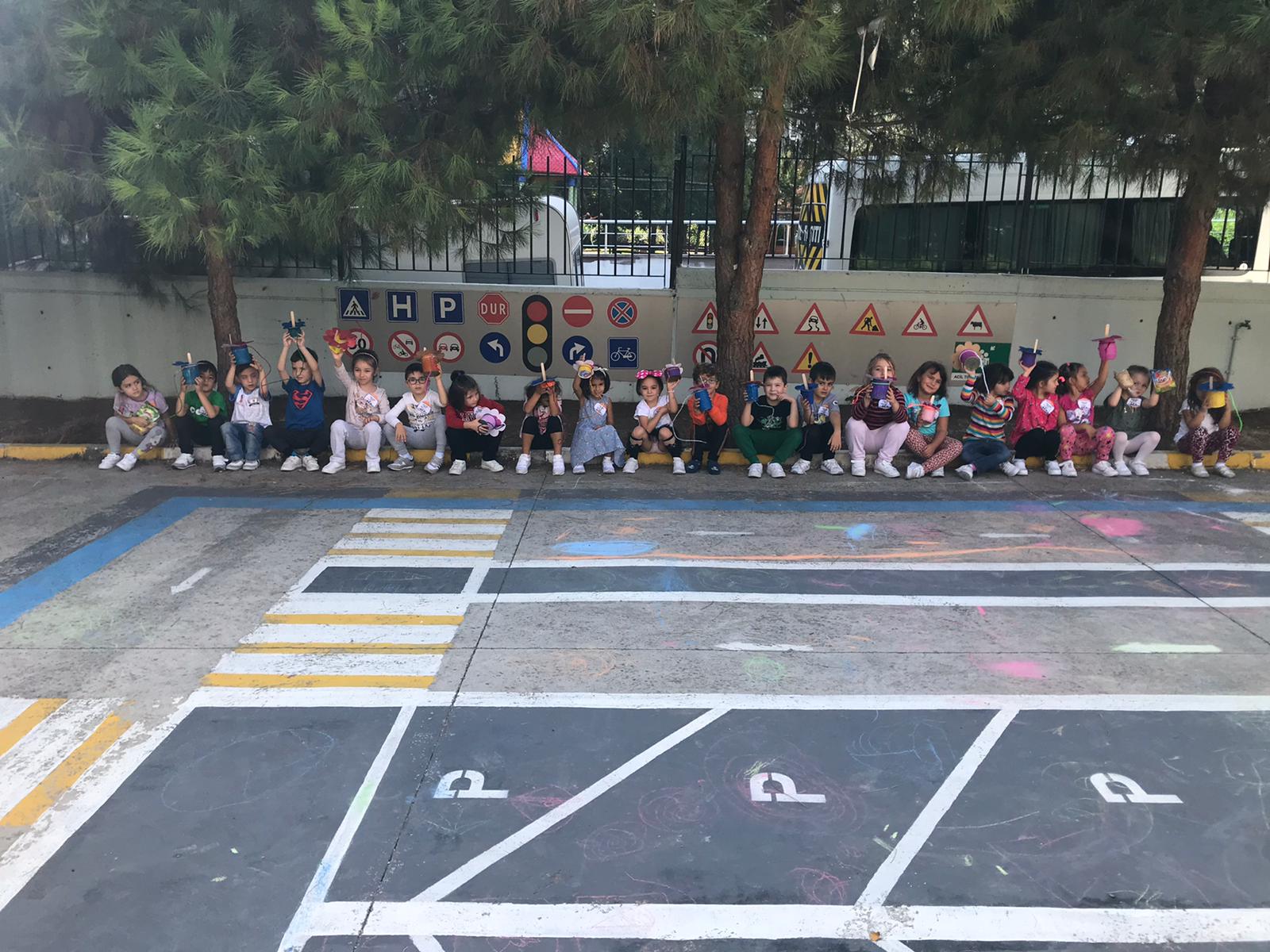 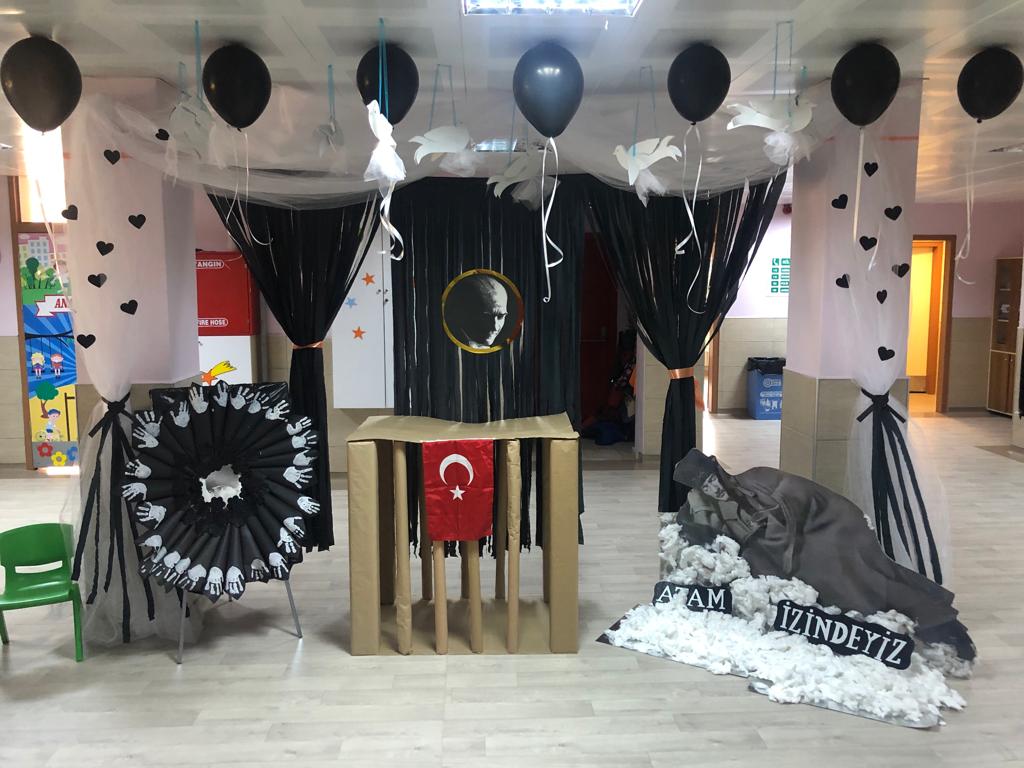 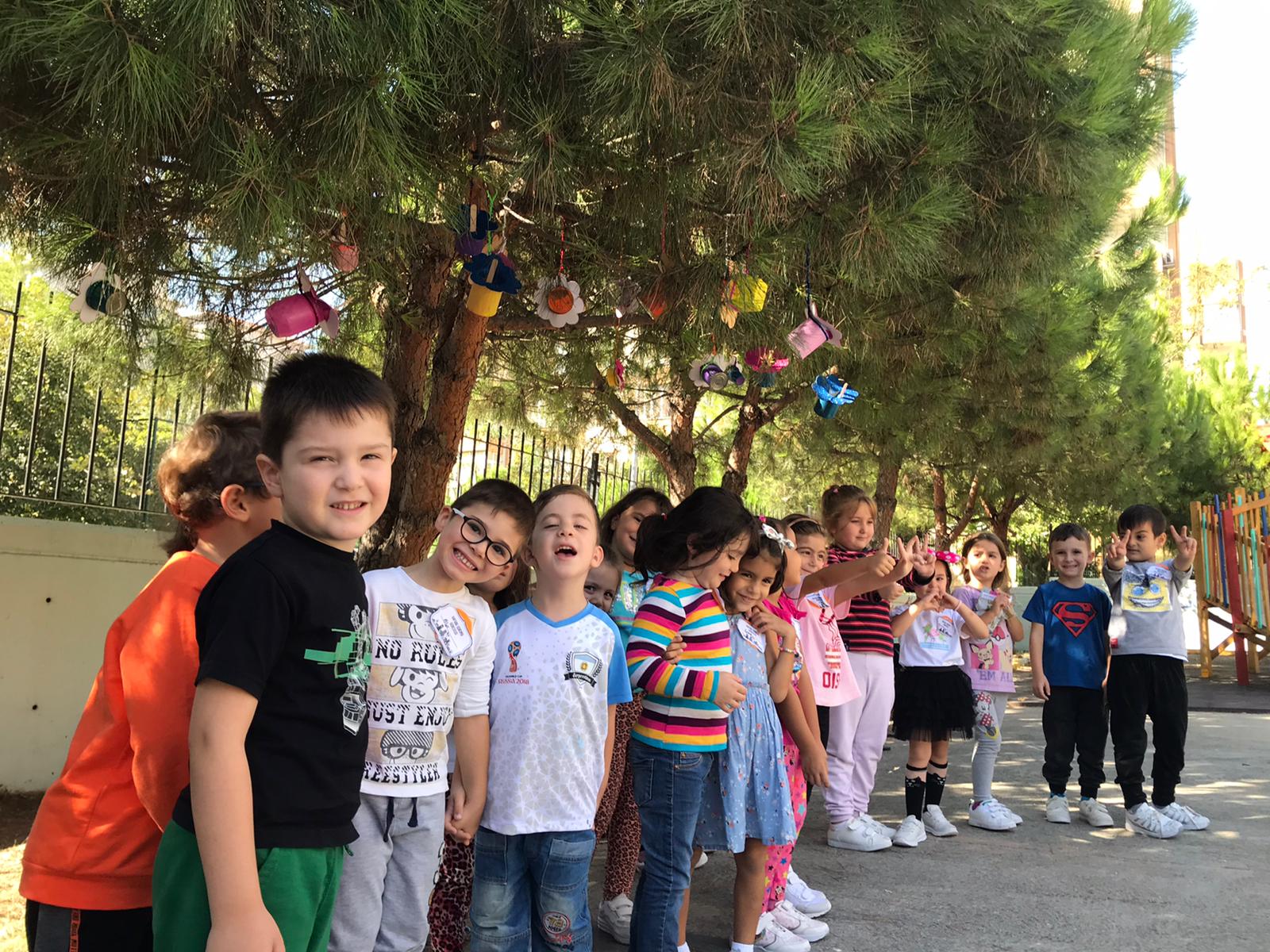 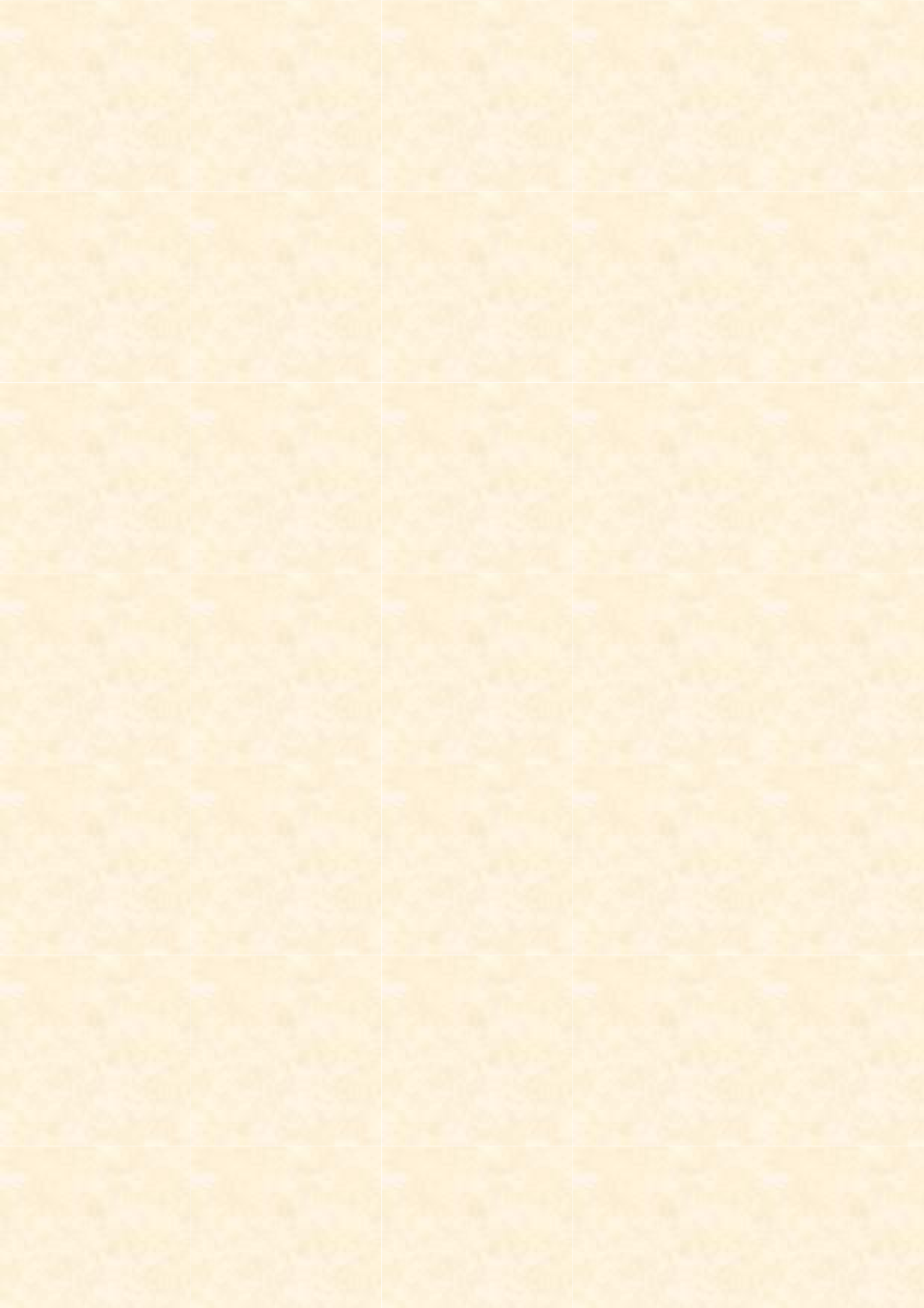 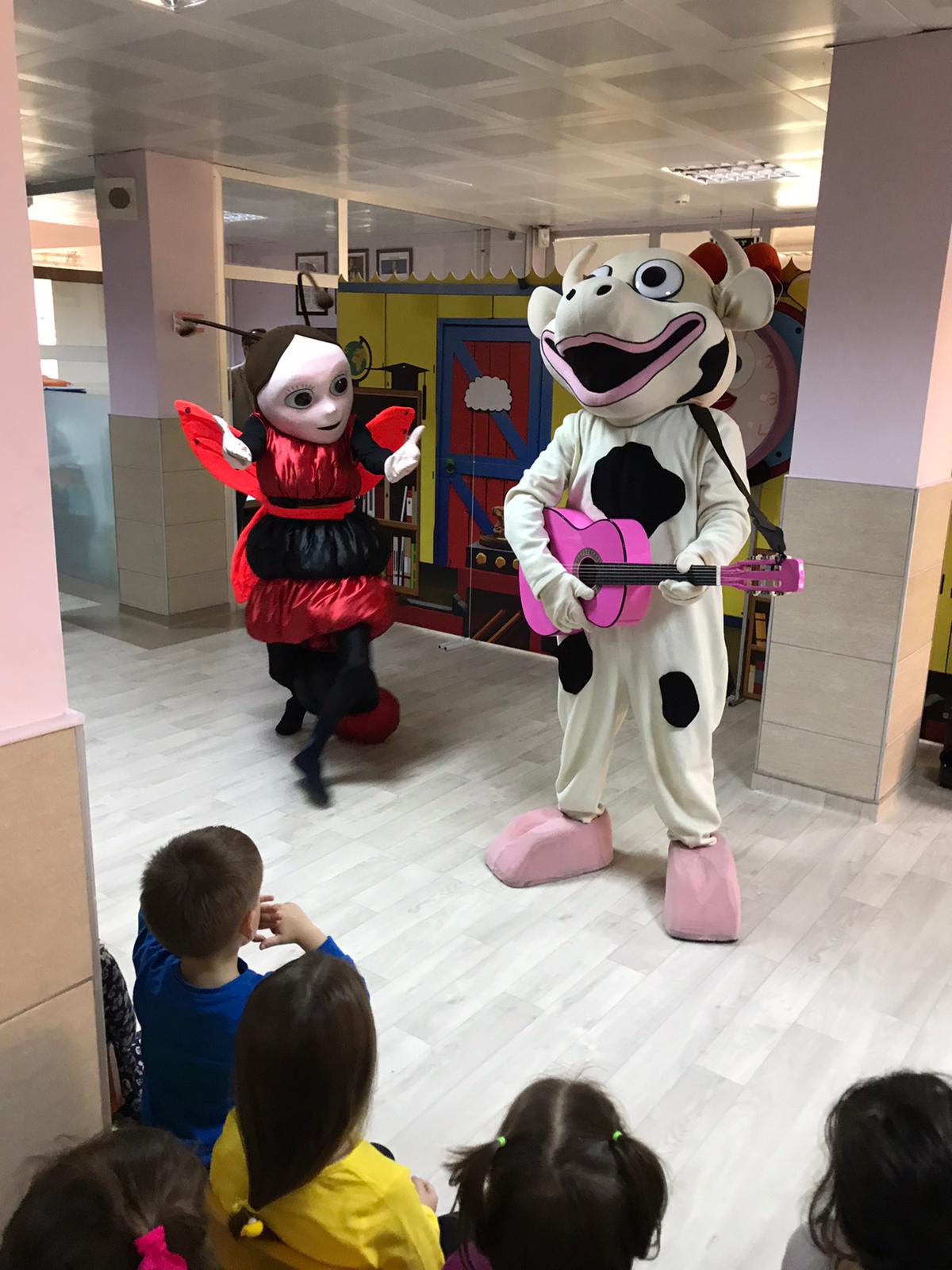 OKULİNCİ ANAOKULUOKUL MÜDÜRÜFİLİZ NACARMÜDÜR YARDIMCISIYILMAZ KARAKAŞOKUL-AİLE BRL. BŞK.PINAR SAYIMOKUL ADRESİCumhuriyet mah. İstiklal Cad. no:6 Beylikdüzü/İSTANBULOKUL TELEFONU212 872 72 73FAKS-E-POSTA ADRESİincianaokulu2013@gmail.comWEB ADRESİhttp://incianaokulu.meb.k12.tr/ÖĞRETİM ŞEKLİİkiliHİZMETE GİRİŞTARİHİ2013YÜZÖLÇÜMÜ1380 m2ISINMA DURUMUMerkezi IsıtmaSAYISIDURUMUDERSLİK4AçıkŞUBE SAYISI8AçıkANASINIFI OLARAK KULLANILANDERSLİK SAYISI4AçıkİDARİ ODA2AçıkMEMUR / MUHASEBE ODASI1AçıkYEMEKHANE1AçıkENERJİ SİSTEM ODASI1AçıkKALORİFER ODASI1AçıkSU DEPOSU1AçıkDONANIMSAYISIDURUMUBİLGİSAYAR8ÇalışıyorPROJEKSİYON5ÇalışıyorBUZDOLABI1ÇalışıyorBULAŞIK MAKİNASI1ÇalışıyorOCAK /FIRIN1ÇalışıyorİNCİ ANAOKULU 2020/2021 EĞİTİM ÖĞRETİM YILIGÜNLÜK VAKİT ÇİZELGESİİNCİ ANAOKULU 2020/2021 EĞİTİM ÖĞRETİM YILIGÜNLÜK VAKİT ÇİZELGESİİNCİ ANAOKULU 2020/2021 EĞİTİM ÖĞRETİM YILIGÜNLÜK VAKİT ÇİZELGESİİNCİ ANAOKULU 2020/2021 EĞİTİM ÖĞRETİM YILIGÜNLÜK VAKİT ÇİZELGESİETKİNLİK SAATLERİETKİNLİKLER08.00 – 09.00OKULA GELİŞ VESERBEST ZAMAN ETKİNLİKLERİ09.00 – 09.30KAHVALTI09.30 – 09.40TOPLANMA VE TEMİZLİK09.40 – 12.20ETKİNLİK ZAMANI12:20 - 12:30TOPLANMA VE TEMİZLİK12:30 - 13:00ÖĞLE YEMEĞİ13:40 - 15:40ÇOCUK KLÜBÜ ETKİNLİKLERİ15:40 - 16:10İKİNDİ KAHVALTISI16:10 – 16:30GÜNÜ DEĞERLENDİRME16:30 – 17:00EVE GİDİŞGÖREVİBRANŞISAYISIKADROLUGÖREVLENDİRMETOPLAMOkul MüdürüOkul Öncesi Öğretmeni1EvetEvet1MdrYard.Okul Öncesi Öğretmeni1EvetEvet1BRANŞISAYISINORMMEVCUDUGöREVLENDİRMEÜCRETLİBAŞKA KURUMLARDA GÖREVLİDOĞUM İZNİTOPLAMOkul Öncesi Öğretmeni88-008SAYISIKADROLUGÖREVLENDİR MESÖZLEŞMELİTOPLAMMEMUR1---1DESTEK PERSONELİ5---56